A Digital Story from MarsOverview  This Imagine Mars activity series was developed by the Northpoint Housing and Urban Development Neighborhood Network.  It was experienced by about 20 students, ages 11-17 during the spring of 2005.   The facilitators included:  volunteers from the Mars Public Engagement Imagine Mars team at JPL, the Northpoint Resource Center and the Corporate Kids CyberKlub.  This project plan takes students through the five Imagine Mars steps of Reflect, Discover, Imagine, Create and Share.  Each step includes an activity and a guest speaker. The final project is a “digital story” explaining the creation of the community, how it is similar and different from their home community, and how members survive on the harsh planet of Mars.  We invited local civic leaders, artists and community members to participate in various phases of the project and to celebrate with the students at the project’s culminating “Share” event.  We followed the following schedule:Days:  			Tuesdays and ThursdaysTimes: 			5:00 – 6:30 p.m.Duration:		Fourteen (14) sessions  Age Range: 		11-17Number of Youth	up to 20 participants – working in 4 teams of 5 FacilitationOur intention was to build a team of educators, artists and scientists to work with students throughout the project.  Our team included Solar System Educators, Solar System Ambassadors, local community members and scientists/engineers from the Jet Propulsion Laboratory.  Project Specifics Kick-Off Event 	 Objective:	To inform the Northpointe residents about the program and invite them to sign up their youth.  To gain buy-in from the residents.  Activity:	This was an introduction to the project.  Mars exhibits (borrowed from JPL), video stations and refreshments filled the room.  The program included an introduction to the Imagine Mars project, a speaker about Mars and its missions and a review of the HUD-specific Imagine Mars project.  We highlighted that the students would interact with scientists and engineers from NASA, that they would be focusing on community and that their project would culminate with a digital story about their Martian community that they would share at a final celebration, possibly a webcast, and eventually at the National conference in June. We encouraged students to think of themselves as a special team, commissioned by NASA to build a community on Mars.  We emphasized that everything they would do for the next 9 weeks was investigative research that would help them decide how they wanted the new community to exist and function.  REFLECT 1 	 Objective:  	To help students to think about their home community, its history and the people who keep it thriving.  To introduce students to the art of storytelling.  To prepare to interview the elders in their home community. Activity:	Students heard from a professional storyteller about the early history/settlement of African Americans in Long Beach.  This  introduced them to some information about their community, helped them think about the difficulty of settling a new place, and familiarized them with the art of storytelling. Students then discussed the elements of interviewing and considered what information they might get from the older residents in their community.  Students prepared questions for their community members.   There are more ways to gather information than from your text or your teacher. Experts, grandparents, historians, scientists, authors, and many others all have interesting and important stories to tell. To get the most out of interviewing these people, you need to consider a few things that will help you get the most out of your interview.Preparing for the Interview   1. Make an appointment with the person (it is rude to just show up and expect the person to give you their time).   2. Learn a little about the person before meeting him/her.   3. Know what you want to get out of the interview ahead of time.   4. Write your questions down before the interview, but be prepared to take a different path of questioning if necessary.Conducting the Interview   1. Be on time, and be prepared with paper and pen/pencil.   2. Be friendly and courteous - remember they are giving you their valuable time!   3. Ask your questions clearly.   4. Don't interrupt!   5. Ask specific, thought-provoking questions. Avoid yes/no questions.   6. Try to stay focused, but if something interesting comes up go with it.   7. Take good notes. Ask the interviewee to repeat what they said if necessary, but only do this when it is something important.   8. Don't volunteer information unless it is to get the interview going, to get it back on track, or to give background information relevant to your goals.   9. Obtain all the information needed before ending the interview. If necessary, review your notes with the person.  10. Thank the interviewee for his/her time.REFLECT 2Activity:Students interviewed some of the older members of the Northpointe community. They were searching for understanding about how their community has changed over the years to help them decide how they want their community to exist on Mars.  Students worked in their teams to create PowerPoint presentations that highlight 3 community elements that they wish to maintain on Mars, and 3 elements they will change.  REFLECT 3Activity:A NASA engineer shared some info on the NASA community, and how NASA employees are guided by the NASA mission statement and vision.  Students discussed what a mission statement is and why it is important for a company or community to have one.  Students worked in their teams of 5 to name their communities, and to discuss what they think should be represented in their community’s mission statement.  Then, they finalized the mission statement, and designed a PowerPoint layout for the statement. Our futuristic community will. . . . . This will be created in PowerPoint.DISCOVER 1Activity:Our local Solar System Ambassador (http://www2.jpl.nasa.gov/ambassador/index.html)   gave a Mars and Mars mission overview with PowerPoint presentations, videos and spacecraft models.   Each student per community team was assigned a mission-specific role.  The roles:  Housing and Materials SpecialistRadiation and Temperature Protection LeadFood and Water Development ExpertTransportation SpecialistCommunity Location Scout.  The students met with others in their role and were led by a scientist/engineer to consider how they will manage their specific community-need on Mars.  They used Mars images, on-line connections to informational websites, and the knowledge of the scientist/engineer to begin to formulate their community plan.  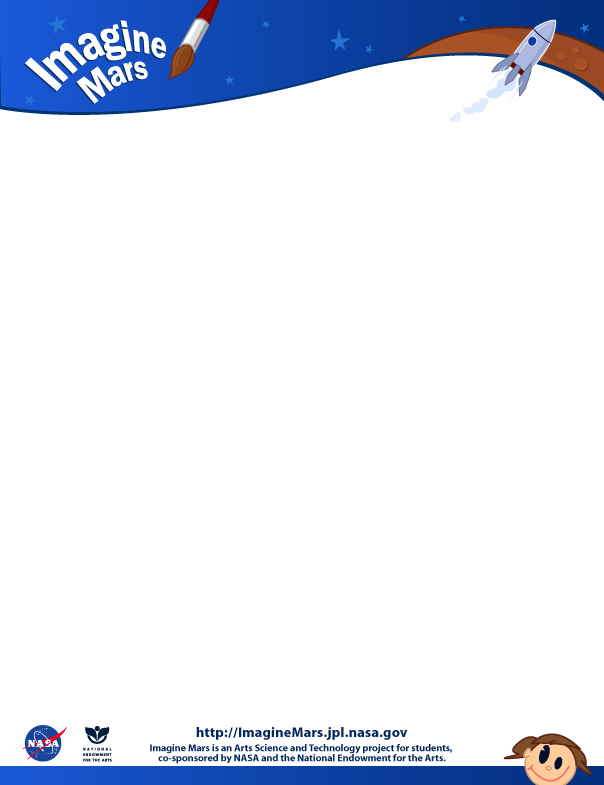           OFFICIAL Imagine Mars community  Community Name: _________________________________________ Community Planning members: (please Sign) Housing and Materials Specialist ________________________________________Radiation and Temperature Protection _________________________________Food and Water Development Expert___________________________________Transportation Specialist ________________________________________________Community Location Scout _____________________________________________ 1.  Where will you build your community?  Why?________________________________________________________________________________________________________________________________________________________________________________________________________________________________________________________________________________________________________________________________________________________________________________________________________________________________________________________________________________________________________________________________________________________________________________________________________________________________________________________________________________________________________________________________________________________________________________________________________________________________________________________________________________________________________________________________________________________________________________________________________________________________________________________________________2.  How will your community be protected from cold and radiation?______________________________________________________________________________________________________________________________________________________________________________________________________________________________________________________________________________________________________________________________________________________________________________________________________________________________________________________________________________________________________________________________________________________________________________________________________________________________________________________________________________________________________________________________________________________________________________________________________3.  Where will the first inhabitants live?  What materials do you propose to use?  __________________________________________________________________________________________________________________________________________________________________________________________________________________________________________________________________________________________________________________________________________________________________________________________________________________________________________________________________________________________________________________________________________________________________________________________________________________________________________________________________________________________________________________________________________________________________________________________________________________________________________________________________________________________________________________________________________________________________________________________________________________________________________________________________________________________________________________________________________________________________________________________________________________________________________________________________________________________________________________________________________4.  What will be the method of transportation on your community base?  __________________________________________________________________________________________________________________________________________________________________________________________________________________________________________________________________________________________________________________________________________________________________________________________________________________________________________________________________________________________________________________________________________________________________________________________________________________________________________________________________________________________________________________________________________________________________________________________________________________________________________________________________________________________________________________________________________________________________________________________________________________________________________________________________________________________________________________________________________________________________________________________________________________________________________________________________________________________________________________________________________5.  How will you provide food and water for the community?____________________________________________________________________________________________________________________________________________________________________________________________________________________________________________________________________________________________________________________________________________________________________________________________________________________________________________________________________________________________________________________________________________________________________________________________________________________________________________________________________________________________________________________________________________________________________________________________________________________________________________________________________________________________________________________________________________________________________________________________________________________________________________________________________________________________________________________________________________________________________________________________________________________________________________________________________________________________________________________________________________________________________________________________________________________________________________________________________________________________________________________________________________________________________________________________________________________________________________________________________________________________________________________________________________________________________________________________________________________________________________________________________________________________________________________________________________________________________6.  Any other information you would like to share regarding your community?______________________________________________________________________________________________________________________________________________________________________________________________________________________________________________________________________________________________________________________________________________________________________________________________________________________________________________________________________________________________________________________________________________________________________________________________________________________________________________________________________________________________________________________________________DISCOVER 2Activity:Students re-grouped in their community groups and finalized their plans for the Martian community – Where would the community be built?  What would they use for transportation?  How would they be protected from radiation/temperature?  What would they eat/drink?  What would their buildings be made of?  They   answered these questions, and created slides in PowerPoint.   IMAGINE 1Activity:Students were presented with the following questions/ideas:   What career roles will need to be filled on Mars?  Specifically, will they need Artists and Museums?  Police and a jail?  Government Leaders and a system of government?  Schools and teachers?  Hospitals and Doctors?   How might they structure things differently on Mars?  Would healthcare be free?  Would they elect the government?  Would kids go to school?Students had a few minutes in their community teams to discuss their thoughts.  They formulated questions to ask expert panelists during the next session.  These conversations would help them determine whether the role will be necessary on Mars and how it might be different. IMAGINE 2Activity:We held a “Career Fair” where local community professionals sat at tables with either a scientist or engineer.  We invited an artist, police officer, city official, teacher, doctor and business professional.   Students had 10 minutes at each station to discuss what the career was like on Earth and how it might be different on Mars.  Their objective was to make decisions about whether this would be a needed profession on Mars and how it might be different.  Obviously this also introduced students to different career possibilities on Earth.  IMAGINE 3Activity:Students determined the community services/resources that they will provide in their new community.  Exp: police, hospital, school.  Students created PowerPoint slides documenting what community services/resources their Martian community would provide and why.    CREATE 1-3Activity:Introduce the concept of digital storytelling and show examples.  Explain and discuss the elements of a story. http://www.storycenter.org/index1.html Students will determine guidelines for story – that is, what information does each story have to include?  What is essential to understanding this new community? Students spend next few sessions working on their digital story.  DIGITAL STORY HANDOUT FOR STUDENTSYour Digital Story is YOUR OWN.  Your team should make it however you’d like it to be.  However, you will need to share some key elements of your community with the people back on Earth so that they understand what living on Mars was like.  Here are some things you need to include in your story:SET THE PICTURECHARACTERSA MAJOR HAPPENING/CRISISAN ENDINGGIVE SOME FACTSWhat is your community’s name?What is your community’s mission statement?  What things are the same as they on earth?  Different?Where is the community?  Is it in a crater, on a mountain, underground, in a valley or at one of the poles?   Is it nice to live there?  How have you protected the people from the high levels of radiation on Mars and the extremely cold temperature?  Is it working?  Are there challenges?What does your community do about food and water?  Do you have enough?  Are you running out?  What are people doing on Mars for work?  Include something about the government, education, healthcare, business, police or art.What are the morals and ethics of the community – are people good citizens?What are the relationships like?  Are there families?Here are some things you could include in your story: What did you become as a society?What are the families and individuals like in your community?What is a day like in your community?What do you most like about your community?What have been some of the important events in your community over the past years?Which of those events have affected the community most and why?How does what you hoped to be compare to what your community became?What is happening now in the community and how do you feel about it?How will the important event in your community end?What do you want the listener to feel at the end of your story?DIGITAL STORY HANDOUT FOR STUDENTSHere are the important things to remember about a good story as you write about your community on Mars.What are some signs of a successful story?		The teller begins to “disappear” into his or her own story.		The listener begins to “disappear” into their story.		The listener can visualize it as though they were there.		The teller becomes more expressive. 		The listener wants to know more.		The listener cares about the story.What are questions to ask yourself about your story?		- Who is going to hear your story?		- Why do they want to hear your story? 		-  Does your story have a good beginning, middle and end?		-  Have you built a good “picture” for your story to live in?			- Where does the story take place?			- When does the story take place?			- Why did you decide to build the kind of community you chose?- Who are the characters in your story and what are they like?- What happens in your story?- How does your story build?- How does your story find resolution at the end?- Once you feel you have a complete story, how can you help make it stronger by using sound, visual, smell, feel and touch? Work on this only after you feel you have a complete story.When you have a complete story, ask yourself if it is a story and not:		A report – But the listener leaves with plenty of detail		A timeline – But the listener leaves with a sense of the progression of 		time		A list – But the listener could name several facts about the story		A book report – But the telling goes beyond the laying out of details